LES PASSEJAÏRES DE VARILHES                    				  	 FICHE ITINÉRAIREMASSAT n° 15"Cette fiche participe à la constitution d'une mémoire des itinéraires proposés par les animateurs du club. Eux seuls y ont accès. Ils s'engagent à ne pas la diffuser en dehors du club."Date de la dernière mise à jour : 26 décembre 2019La carte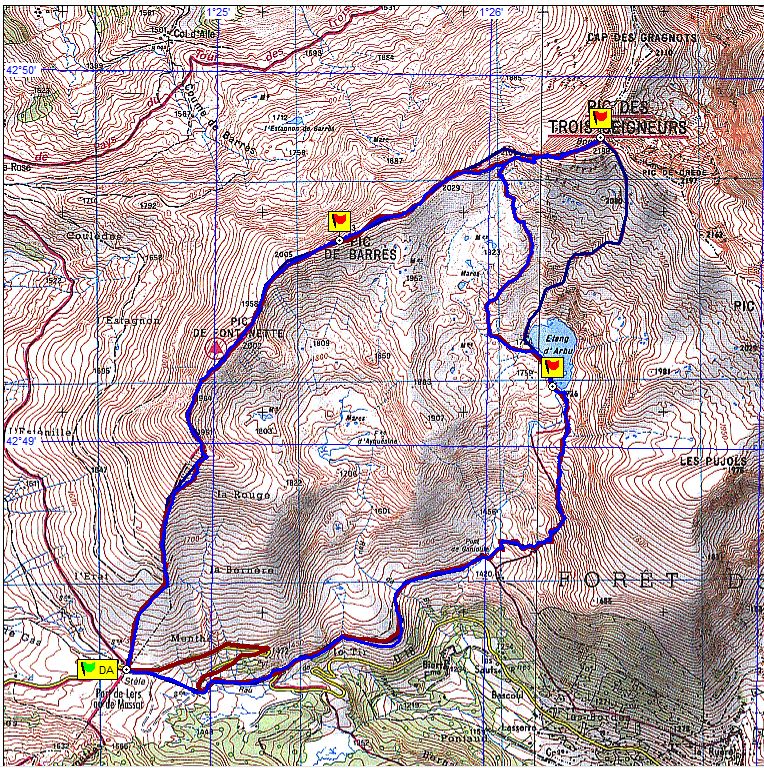 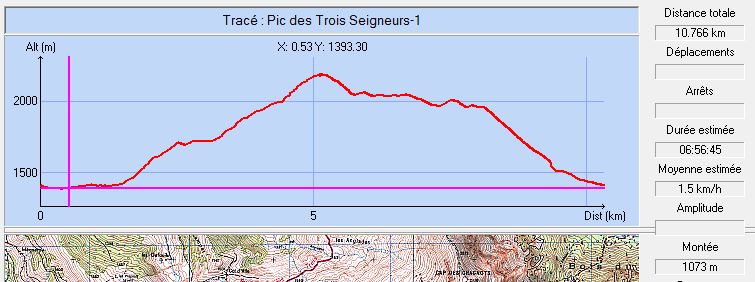 Commune de départ et dénomination de l’itinéraire : Le Port – Parking du Port de Lers - Le Pic des Trois Seigneurs en circuit par l’étang d’Arbu depuis le Port de Lers.Date, animateur(trice), nombre de participants (éventuel) :14.07.2012 – C. Delpy08.10.2015 – J.C. Bach – S. Goudeau – 8 participantsL’itinéraire est décrit sur les supports suivants : Le guide Rando – Ariège – J.P. Siréjol – Balades 26 et 27 – Pages 50 et 51Site internet : http://www.photosariege.com/article-21838097.htmlClassification, temps de parcours, dénivelé positif, distance, durée :Montagnol – 7h00 – 1 000 m – 11 km - JournéeBalisage : Jaune sauf entre le Port de Lers et le point de départ vers l’étang d’Arbu (Pas de balisage)Particularité(s) : Site ou point remarquable :Le remarquable cheminement en crêteLe panorama à 360 ° depuis le pic. L’étang d’ArbuTrace GPS : Oui Distance entre la gare de Varilhes et le lieu de départ : 52 km par VicdessosObservation(s) : Depuis l’étang d’Arbu pour accéder au Pic des Trois seigneurs, les animateurs du club privilégient l’accès par la voie de gauche rejoignant la crête à l’Ouest du Pic. Il existe une voie plus directe rejoignant directement le pic (Voir carte).